管理工程系召开内部质量诊改专题会议为更好地落实学院的内部质量保证体系诊断与改进工作，2021年4月13日下午，管理系举行了首次内部质量诊改工作专题会议。本次会议由童燕顺主任主持，全系老师参加。首先黄良柏主任宣读成立以党支部书记和系主任为组长的管理工程系内部质量诊改领导小组的通知，小组全面指导和督查系部的诊改工作。随后童燕顺主任对我系诊改工作进行了动员，并对诊改内容、诊改进度做了计划与要求，强调诊改工作为本学期教学重点工作，全体教师应积极配合学校及本部门诊改工作和制定个人发展目标、规划，大家应尽快落实、认真做好诊改工作，以高度的责任感和使命感为学校承担起应尽的义务。最后安排全体老师集体观看兄弟院校的诊改教师个人汇报和专业汇报视频，通过视频学习，让每位老师认识到诊改工作的重要性及意义所在。俞倩科长对第一次上交的材料做了具体要求。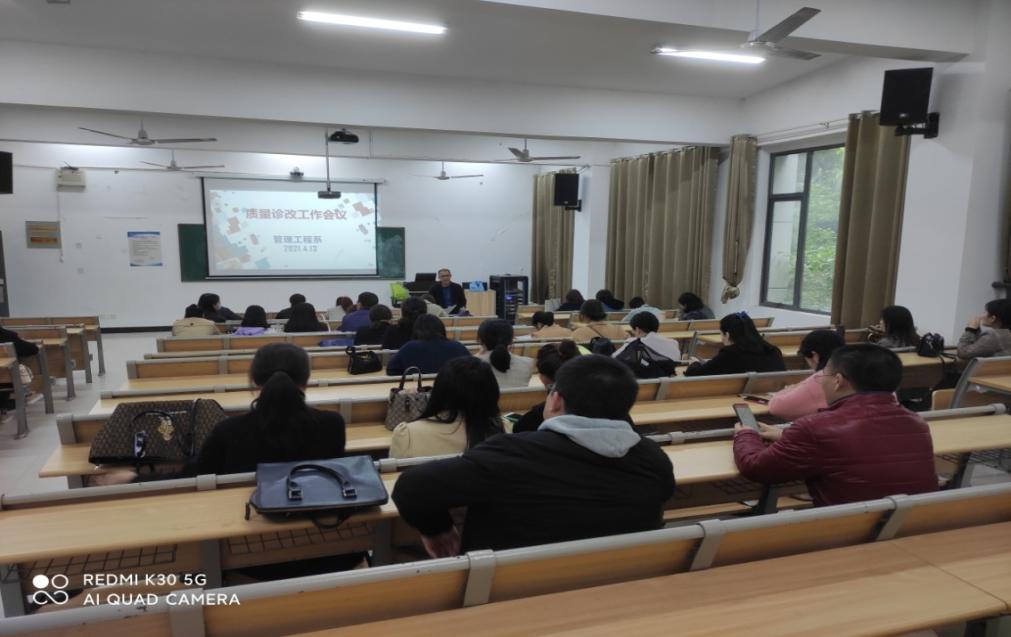 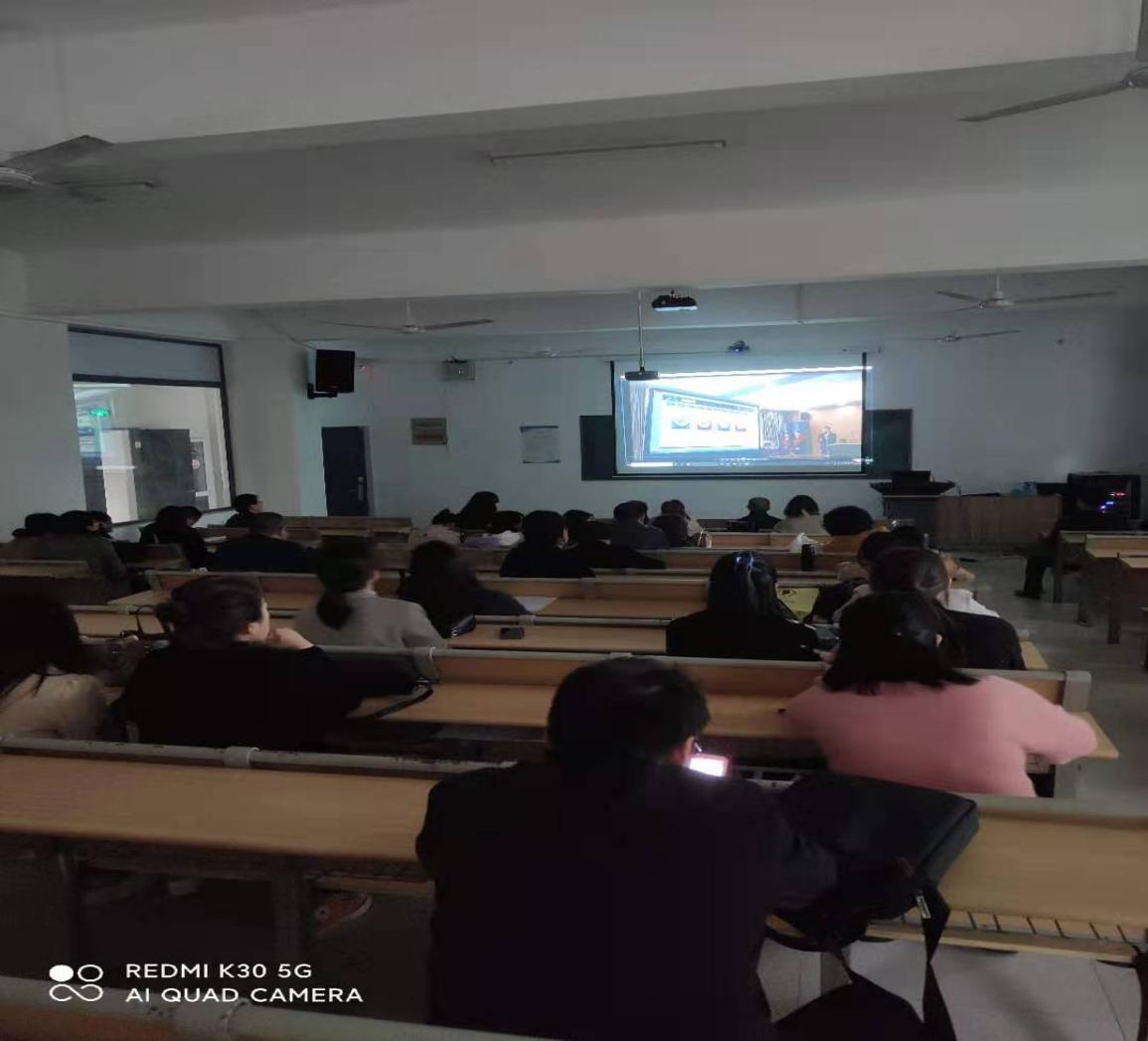 